ACUERDO C.G.-035/2019ACUERDO DEL CONSEJO GENERAL DEL INSTITUTO ELECTORAL Y DE PARTICIPACIÓN CIUDADANA DE YUCATÁN, POR EL CUAL SE APRUEBA EL REGLAMENTO DE TRANSPARENCIA DE ESTE INSTITUTO.G L O S A R I OCPEUM: Constitución Política de los Estados Unidos Mexicanos. CPEY: Constitución Política del Estado de Yucatán.INE: Instituto Nacional Electoral.INSTITUTO: Instituto Electoral y de Participación Ciudadana de Yucatán.LGIPE: Ley General de Instituciones y Procedimientos Electorales.LIPEEY: Ley de Instituciones y Procedimientos Electorales del Estado de Yucatán.A N T E C E D E N T E SI.- El veinte de junio de dos mil catorce, fue publicado en el Diario Oficial del Gobierno del Estado de Yucatán, el Decreto 195/2014 por el que se modifica la Constitución del Estado en Materia Electoral y cuya última reforma fue publicada el veintidós de abril del año dos mil diecinueve mediante el Decreto 62/2019.II.- El veintiocho de junio de dos mil catorce, fue publicado en el Diario Oficial del Gobierno del Estado de Yucatán, el Decreto 198/2014, por el que se emitió la LIPEEY, cuya última reforma fue publicada el veintidós de abril de dos mil diecinueve mediante el Decreto 62/2019.III.- El ocho de octubre de dos mil catorce, mediante Acuerdo C.G.-013-2014, se creó e integró la Comisión de Transparencia y Acceso a la Información Pública del Instituto; cuya integración fue modificada el trece de octubre del año dos mil diecisiete, a través del Acuerdo C.G-164/2017.IV.- El cuatro de mayo de dos mil quince, se publicó en el Diario Oficial de la Federación la Ley General de Transparencia y Acceso a la Información Pública.V.- El diecisiete de junio de dos mil quince, se publicó en el Diario Oficial de la Federación, el acuerdo por el que el Instituto Nacional de Transparencia, Acceso a la Información y Protección de Datos Personales (INAI), establece las bases de interpretación y aplicación de la Ley General de Transparencia y Acceso a la Información Pública, con el objeto de brindar certeza, objetividad, legalidad y seguridad jurídica a los sujetos obligados de la misma, así como a las personas, respecto del alcance y aplicación de la citada ley.VI.- El dos de mayo de dos mil dieciséis, se publicó en el Diario Oficial del Gobierno del Estado de Yucatán, el Decreto 388/2016, por el cual se expidió la Ley de Transparencia y Acceso a la Información Pública del Estado de Yucatán, y se modifica la Ley de Actos y Procedimientos Administrativos del Estado de Yucatán. La Ley de Transparencia mencionada fue modificado por última vez mediante el Decreto 509, publicado en el propio Diario Oficial del Gobierno del Estado de Yucatán, el dieciocho de julio de dos mil diecisiete. VII.- El cuatro de mayo de dos mil dieciséis se publicó en el Diario Oficial de la Federación, el acuerdo del Consejo Nacional del Sistema Nacional de Transparencia, acceso a la información pública y protección de datos personales, por el que se aprueban los Lineamientos Técnicos Generales para la publicación, homologación y estandarización de la información de las obligaciones establecidas en el Título Quinto y en la fracción IV del artículo 31 de la Ley General de Transparencia y Acceso a la Información Pública, que deben de difundir los sujetos obligados en los portales de Internet y en la Plataforma Nacional de Transparencia; cuya última modificación fuera publicada en el Diario Oficial de la Federación el veintiocho de diciembre de dos mil diecisiete. VIII.- El Consejo General de este Instituto emitió el Acuerdo C.G.-009/2016 el veintitrés de mayo de dos mil dieciséis, por el que se integra el Comité de Transparencia de este órgano electoral, la cual fue modificada mediante el Acuerdo C.G.-119/2018, de treinta y uno de octubre de dos mil dieciocho.IX.- Por Acuerdo C.G.-020/2016, emitido por el Consejo General de este órgano electoral el veintinueve de noviembre de dos mil dieciséis, se aprobó el Reglamento de Transparencia y Acceso a la Información Pública de este Instituto.X.- Por Acuerdo C.G.-009/2019, emitido por el Consejo General de este órgano electoral el diecinueve de marzo de dos mil diecinueve, se creó e integró la Comisión Temporal de Reglamentos de este Instituto.F U N D A M E N T O   L E G A L1.- Que el segundo y tercer párrafo, así como el Apartado A del artículo 6 de la CPEUM, señala en lo conducente lo siguiente:“…Artículo 6o. …Toda persona tiene derecho al libre acceso a información plural y oportuna, así como a buscar, recibir y difundir información e ideas de toda índole por cualquier medio de expresión.El Estado garantizará el derecho de acceso a las tecnologías de la información y comunicación, así como a los servicios de radiodifusión y telecomunicaciones, incluido el de banda ancha e internet. Para tales efectos, el Estado establecerá condiciones de competencia efectiva en la prestación de dichos servicios.…A. Para el ejercicio del derecho de acceso a la información,  y las entidades federativas, en el ámbito de sus respectivas competencias, se regirán por los siguientes principios y bases:I. 	Toda la información en posesión de cualquier autoridad, entidad, órgano y organismo de los Poderes Ejecutivo, Legislativo y Judicial, órganos autónomos, partidos políticos, fideicomisos y fondos públicos, así como de cualquier persona física, moral o sindicato que reciba y ejerza recursos públicos o realice actos de autoridad en el ámbito federal, estatal y municipal, es pública y sólo podrá ser reservada temporalmente por razones de interés público y seguridad nacional, en los términos que fijen las leyes. En la interpretación de este derecho deberá prevalecer el principio de máxima publicidad. Los sujetos obligados deberán documentar todo acto que derive del ejercicio de sus facultades, competencias o funciones, la ley determinará los supuestos específicos bajo los cuales procederá la declaración de inexistencia de la información.II. 	La información que se refiere a la vida privada y los datos personales será protegida en los términos y con las excepciones que fijen las leyes.III. 	Toda persona, sin necesidad de acreditar interés alguno o justificar su utilización, tendrá acceso gratuito a la información pública, a sus datos personales o a la rectificación de éstos.IV. 	Se establecerán mecanismos de acceso a la información y procedimientos de revisión expeditos que se sustanciarán ante los organismos autónomos especializados e imparciales que establece esta Constitución.V. 	Los sujetos obligados deberán preservar sus documentos en archivos administrativos actualizados y publicarán, a través de los medios electrónicos disponibles, la información completa y actualizada sobre el ejercicio de los recursos públicos y los indicadores que permitan rendir cuenta del cumplimiento de sus objetivos y de los resultados obtenidos.VI. 	Las leyes determinarán la manera en que los sujetos obligados deberán hacer pública la información relativa a los recursos públicos que entreguen a personas físicas o morales.VII. 	La inobservancia a las disposiciones en materia de acceso a la información pública será sancionada en los términos que dispongan las leyes.VIII. 	La Federación contará con un organismo autónomo, especializado, imparcial, colegiado, con personalidad jurídica y patrimonio propio, con plena autonomía técnica, de gestión, capacidad para decidir sobre el ejercicio de su presupuesto y determinar su organización interna, responsable de garantizar el cumplimiento del derecho de acceso a la información pública y a la protección de datos personales en posesión de los sujetos obligados en los términos que establezca la ley.El organismo autónomo previsto en esta fracción, se regirá por la ley en materia de transparencia y acceso a la información pública y protección de datos personales en posesión de sujetos obligados, en los términos que establezca la ley general que emita el Congreso de la Unión para establecer las bases, principios generales y procedimientos del ejercicio de este derecho.En su funcionamiento se regirá por los principios de certeza, legalidad, independencia, imparcialidad, eficacia, objetividad, profesionalismo, transparencia y máxima publicidad.El organismo garante tiene competencia para conocer de los asuntos relacionados con el acceso a la información pública y la protección de datos personales de cualquier autoridad, entidad, órgano u organismo que forme parte de alguno de los Poderes Legislativo, Ejecutivo y Judicial, órganos autónomos, partidos políticos, fideicomisos y fondos públicos, así como de cualquier persona física, moral o sindicatos que reciba y ejerza recursos públicos o realice actos de autoridad en el ámbito federal; con excepción de aquellos asuntos jurisdiccionales que correspondan a  de Justicia de , en cuyo caso resolverá un comité integrado por tres ministros. También conocerá de los recursos que interpongan los particulares respecto de las resoluciones de los organismos autónomos especializados de las entidades federativas que determinen la reserva, confidencialidad, inexistencia o negativa de la información, en los términos que establezca la ley.El organismo garante federal, de oficio o a petición fundada del organismo garante equivalente de las entidades federativas, podrá conocer de los recursos de revisión que por su interés y trascendencia así lo ameriten.La ley establecerá aquella información que se considere reservada o confidencial.Las resoluciones del organismo garante son vinculatorias, definitivas e inatacables para los sujetos obligados. El Consejero Jurídico del Gobierno podrá interponer recurso de revisión ante la Suprema Corte de Justicia de la Nación en los términos que establezca la ley, sólo en el caso que dichas resoluciones puedan poner en peligro la seguridad nacional conforme a la ley de la materia.…La ley establecerá las medidas de apremio que podrá imponer el organismo garante para asegurar el cumplimiento de sus decisiones.Toda autoridad y servidor público estará obligado a coadyuvar con el organismo garante y sus integrantes para el buen desempeño de sus funciones.El organismo garante coordinará sus acciones con  de , con la entidad especializada en materia de archivos y con el organismo encargado de regular la captación, procesamiento y publicación de la información estadística y geográfica, así como con los organismos garantes de las entidades federativas, con el objeto de fortalecer la rendición de cuentas del Estado Mexicano…”2.- Que el primer párrafo, de la Base V del artículo 41 de la CPEUM en concordancia con los numerales 3, 10 y 11 del apartado C de la citada base; así como los numerales 1 y 2 del artículo 98 de la LGIPE, y los artículos 16, Apartado E y 75 Bis, ambos de la CPEY, además del artículo 104 de la LIPEEY , señalan, de manera general, que la organización de las elecciones es una función estatal que se realiza a través del INE y de los organismos públicos locales, en los términos de las citadas Constituciones, que los Organismos Públicos Locales están dotados de personalidad jurídica y patrimonio propios. Gozarán de autonomía en su funcionamiento e independencia en sus decisiones, en los términos previstos en la Constitución, esta Ley, las constituciones y leyes locales. Serán profesionales en su desempeño. Se regirán por los principios de certeza, imparcialidad, independencia, legalidad, máxima publicidad y objetividad.Los Organismos Públicos Locales son autoridad en la materia electoral, en los términos que establece la Constitución, esa Ley y las leyes locales correspondientes. 3.- Los artículos 1, 4, 5, 6, 7, 23, 24, 25, 43, 44, 45 y 46 de la Ley General de Transparencia y Acceso a la Información Pública que señalan lo siguiente: Artículo 1. La presente Ley es de orden público y de observancia general en toda la República, es reglamentaria del artículo 6o. de la Constitución Política de los Estados Unidos Mexicanos, en materia de transparencia y acceso a la información. Tiene por objeto establecer los principios, bases generales y procedimientos para garantizar el derecho de acceso a la información en posesión de cualquier autoridad, entidad, órgano y organismo de los poderes Legislativo, Ejecutivo y Judicial, órganos autónomos, partidos políticos, fideicomisos y fondos públicos, así como de cualquier persona física, moral o sindicato que reciba y ejerza recursos públicos o realice actos de autoridad de la Federación, las Entidades Federativas y los municipios.Artículo 4. El derecho humano de acceso a la información comprende solicitar, investigar, difundir, buscar y recibir información. Toda la información generada, obtenida, adquirida, transformada o en posesión de los sujetos obligados es pública y accesible a cualquier persona en los términos y condiciones que se establezcan en la presente Ley, en los tratados internacionales de los que el Estado mexicano sea parte, la Ley Federal, las leyes de las Entidades Federativas y la normatividad aplicable en sus respectivas competencias; sólo podrá ser clasificada excepcionalmente como reservada temporalmente por razones de interés público y seguridad nacional, en los términos dispuestos por esta Ley. Artículo 5. No podrá clasificarse como reservada aquella información que esté relacionada con violaciones graves a derechos humanos o delitos de lesa humanidad, de conformidad con el derecho nacional o los tratados internacionales de los que el Estado mexicano sea parte. Ninguna persona será objeto de inquisición judicial o administrativa con el objeto del ejercicio del derecho de acceso a la información, ni se podrá restringir este derecho por vías o medios directos e indirectos. Artículo 6. El Estado garantizará el efectivo acceso de toda persona a la información en posesión de cualquier entidad, autoridad, órgano y organismo de los poderes Ejecutivo, Legislativo y Judicial, órganos autónomos, partidos políticos, fideicomisos y fondos públicos; así como de cualquier persona física, moral o sindicato que reciba y ejerza recursos públicos o realice actos de autoridad en el ámbito de la Federación, de las Entidades Federativas y los municipios.Artículo 7. El derecho de acceso a la información o la clasificación de la información se interpretarán bajo los principios establecidos en la Constitución Política de los Estados Unidos Mexicanos, los tratados internacionales de los que el Estado mexicano sea parte y la presente Ley. En la aplicación e interpretación de la presente Ley deberá prevalecer el principio de máxima publicidad, conforme a lo dispuesto en la Constitución Política de los Estados Unidos Mexicanos, en los tratados internacionales de los que el Estado mexicano sea parte, así como en las resoluciones y sentencias vinculantes que emitan los órganos nacionales e internacionales especializados, favoreciendo en todo tiempo a las personas la protección más amplia. Para el caso de la interpretación, se podrá tomar en cuenta los criterios, determinaciones y opiniones de los organismos nacionales e internacionales, en materia de transparencia.Artículo 23. Son sujetos obligados a transparentar y permitir el acceso a su información y proteger los datos personales que obren en su poder: cualquier autoridad, entidad, órgano y organismo de los Poderes Ejecutivo, Legislativo y Judicial, órganos autónomos, partidos políticos, fideicomisos y fondos públicos, así como cualquier persona física, moral o sindicato que reciba y ejerza recursos públicos o realice actos de autoridad en los ámbitos federal, de las Entidades Federativas y municipal. Artículo 24. Para el cumplimiento de los objetivos de esta Ley, los sujetos obligados deberán cumplir con las siguientes obligaciones, según corresponda, de acuerdo a su naturaleza: I. Constituir el Comité de Transparencia, las Unidades de Transparencia y vigilar su correcto funcionamiento de acuerdo a su normatividad interna; II. Designar en las Unidades de Transparencia a los titulares que dependan directamente del titular del sujeto obligado y que preferentemente cuenten con experiencia en la materia; III. Proporcionar capacitación continua y especializada al personal que forme parte de los Comités y Unidades de Transparencia; IV. Constituir y mantener actualizados sus sistemas de archivo y gestión documental, conforme a la normatividad aplicable; V. Promover la generación, documentación y publicación de la información en Formatos Abiertos y Accesibles; VI. Proteger y resguardar la información clasificada como reservada o confidencial; VII. Reportar a los Organismos garantes competentes sobre las acciones de implementación de la normatividad en la materia, en los términos que éstos determinen;VIII. Atender los requerimientos, observaciones, recomendaciones y criterios que, en materia de transparencia y acceso a la información, realicen los Organismos garantes y el Sistema Nacional; IX. Fomentar el uso de tecnologías de la información para garantizar la transparencia, el derecho de acceso a la información y la accesibilidad a éstos; X. Cumplir con las resoluciones emitidas por los Organismos garantes; XI. Publicar y mantener actualizada la información relativa a las obligaciones de transparencia; XII. Difundir proactivamente información de interés público; XIII. Dar atención a las recomendaciones de los Organismos garantes, y XIV. Las demás que resulten de la normatividad aplicable. Artículo 25. Los sujetos obligados serán los responsables del cumplimiento de las obligaciones, procedimientos y responsabilidades establecidas en esta Ley, la Ley Federal y las correspondientes de las Entidades Federativas, en los términos que las mismas determinen.Artículo 43. En cada sujeto obligado se integrará un Comité de Transparencia colegiado e integrado por un número impar. El Comité de Transparencia adoptará sus resoluciones por mayoría de votos. En caso de empate, el Presidente tendrá voto de calidad. A sus sesiones podrán asistir como invitados aquellos que sus integrantes consideren necesarios, quienes tendrán voz pero no voto. Los integrantes del Comité de Transparencia no podrán depender jerárquicamente entre sí, tampoco podrán reunirse dos o más de estos integrantes en una sola persona. Cuando se presente el caso, el titular del sujeto obligado tendrá que nombrar a la persona que supla al subordinado. Los integrantes del Comité de Transparencia tendrán acceso a la información para determinar su clasificación, conforme a la normatividad previamente establecida por los sujetos obligados para el resguardo o salvaguarda de la información. El Centro de Investigación y Seguridad Nacional; el Centro Nacional de Planeación, Análisis e Información para el Combate a la Delincuencia; el Centro Federal de Protección a Personas; la Dirección de Coordinación de Inteligencia de la Comisión Nacional de Seguridad; la Subprocuraduría Especializada en Investigación de Delincuencia Organizada; la Unidad de Inteligencia Financiera; el Estado Mayor Presidencial, el Estado Mayor de la Defensa Nacional, el Estado Mayor General de la Armada, la Autoridad Investigadora de la Comisión Federal de Competencia Económica y la del Instituto Federal de Telecomunicaciones o bien, las unidades administrativas que los sustituyan, no estarán sujetos a la autoridad de los Comités de Transparencia a que se refiere el presente artículo, siendo sus funciones responsabilidad exclusiva del titular de la propia entidad o unidad administrativa. La clasificación, desclasificación y acceso a la información que generen o custodien las instancias de inteligencia e investigación deberá apegarse a los términos previstos en la presente Ley y a los protocolos de seguridad y resguardo establecidos para ello. Artículo 44. Cada Comité de Transparencia tendrá las siguientes funciones: I. Instituir, coordinar y supervisar, en términos de las disposiciones aplicables, las acciones y los procedimientos para asegurar la mayor eficacia en la gestión de las solicitudes en materia de acceso a la información; II. Confirmar, modificar o revocar las determinaciones que en materia de ampliación del plazo de respuesta, clasificación de la información y declaración de inexistencia o de incompetencia realicen los titulares de las Áreas de los sujetos obligados; III. Ordenar, en su caso, a las Áreas competentes que generen la información que derivado de sus facultades, competencias y funciones deban tener en posesión o que previa acreditación de la imposibilidad de su generación, exponga, de forma fundada y motivada, las razones por las cuales, en el caso particular, no ejercieron dichas facultades, competencias o funciones; IV. Establecer políticas para facilitar la obtención de información y el ejercicio del derecho de acceso a la información; V. Promover la capacitación y actualización de los Servidores Públicos o integrantes adscritos a las Unidades de Transparencia; VI. Establecer programas de capacitación en materia de transparencia, acceso a la información, accesibilidad y protección de datos personales, para todos los Servidores Públicos o integrantes del sujeto obligado; VII. Recabar y enviar al organismo garante, de conformidad con los lineamientos que estos expidan, los datos necesarios para la elaboración del informe anual; VIII. Solicitar y autorizar la ampliación del plazo de reserva de la información a que se refiere el artículo 101 de la presente Ley, y IX. Las demás que se desprendan de la normatividad aplicable.Artículo 45. Los sujetos obligados designarán al responsable de la Unidad de Transparencia que tendrá las siguientes funciones: I. Recabar y difundir la información a que se refieren los Capítulos II, III, IV y V del Título Quinto de esta Ley, así como la correspondiente de la Ley Federal y de las Entidades Federativas y propiciar que las Áreas la actualicen periódicamente, conforme la normatividad aplicable; II. Recibir y dar trámite a las solicitudes de acceso a la información; III. Auxiliar a los particulares en la elaboración de solicitudes de acceso a la información y, en su caso, orientarlos sobre los sujetos obligados competentes conforme a la normatividad aplicable; IV. Realizar los trámites internos necesarios para la atención de las solicitudes de acceso a la información; V. Efectuar las notificaciones a los solicitantes; VI. Proponer al Comité de Transparencia los procedimientos internos que aseguren la mayor eficiencia en la gestión de las solicitudes de acceso a la información, conforme a la normatividad aplicable; VII. Proponer personal habilitado que sea necesario para recibir y dar trámite a las solicitudes de acceso a la información;VIII. Llevar un registro de las solicitudes de acceso a la información, respuestas, resultados, costos de reproducción y envío; IX. Promover e implementar políticas de transparencia proactiva procurando su accesibilidad; X. Fomentar la transparencia y accesibilidad al interior del sujeto obligado; XI. Hacer del conocimiento de la instancia competente la probable responsabilidad por el incumplimiento de las obligaciones previstas en la presente Ley y en las demás disposiciones aplicables, y XII. Las demás que se desprendan de la normatividad aplicable. Los sujetos obligados promoverán acuerdos con instituciones públicas especializadas que pudieran auxiliarles a entregar las repuestas a solicitudes de información, en la lengua indígena, braille o cualquier formato accesible correspondiente, en forma más eficiente. Artículo 46. Cuando alguna Área de los sujetos obligados se negara a colaborar con la Unidad de Transparencia, ésta dará aviso al superior jerárquico para que le ordene realizar sin demora las acciones conducentes. Cuando persista la negativa de colaboración, la Unidad de Transparencia lo hará del conocimiento de la autoridad competente para que ésta inicie, en su caso, el procedimiento de responsabilidad respectivo.4.- Los artículos 1, 4, 5, 6, 49, 50, 51, 52, 53, 54, 55, 56, 59, 60 y 61 de la Ley de Transparencia y Acceso a la Información Pública del Estado de Yucatán que señalan lo siguiente: Artículo 1. Objeto Esta ley es de orden público y de observancia en todo el estado de Yucatán, es reglamentaria del artículo 6º de la Constitución Política de los Estados Unidos Mexicanos, y 75 de la Constitución Política del Estado de Yucatán, en materia de transparencia y acceso a la información. Tiene por objeto establecer los principios, bases generales y procedimientos para garantizar el derecho de acceso a la información en posesión de cualquier autoridad, entidad, órgano y organismo de los poderes Legislativo, Ejecutivo y Judicial, órganos autónomos, partidos políticos, fideicomisos y fondos públicos, así como de cualquier persona física, moral o sindicato que reciba y ejerza recursos públicos o realice actos de autoridad del Estado de Yucatán y los municipios que lo conforman.Artículo 4. Derecho de acceso a la información El derecho humano de acceso a la información comprende solicitar, investigar, difundir, buscar y recibir información. Toda la información generada, obtenida, adquirida, transformada o en posesión de los sujetos obligados es pública y accesible a cualquier persona en los términos y condiciones que se establezcan en la Ley general, en los tratados internacionales de los que el Estado mexicano sea parte, esta ley y la normativa aplicable; sólo podrá ser clasificada excepcionalmente como reservada en los términos dispuestos por la Ley general. Artículo 5. Imposibilidad de clasificación No podrá clasificarse como reservada aquella información que esté relacionada con violaciones graves a derechos humanos o delitos de lesa humanidad, de conformidad con el derecho nacional o los tratados internacionales de los que el Estado mexicano sea parte. Ninguna persona será objeto de inquisición judicial o administrativa con motivo del ejercicio del derecho de acceso a la información, ni se le podrá restringir este derecho por vías o medios directos e indirectos, o condicionar a que acredite interés alguno o justifique su utilización.Artículo 6. Acceso efectivo a la información El Estado garantizará el efectivo acceso de toda persona a la información en posesión de cualquier entidad, autoridad, órgano y organismo de los poderes Ejecutivo, Legislativo y Judicial, órganos autónomos, partidos políticos, fideicomisos y fondos públicos; así como de cualquier persona física, moral o sindicato que reciba y ejerza recursos públicos o realice actos de autoridad en el ámbito del estado y los municipios.Artículo 49. Sujetos obligados Las disposiciones de la Ley general y esta ley se aplicarán, en calidad de sujetos obligados, a: I. Las dependencias, organismos públicos descentralizados y empresas de participación estatal mayoritaria del Poder Ejecutivo. II. El Poder Legislativo y la Auditoría Superior del Estado de Yucatán. III. El Tribunal Superior de Justicia, el Consejo de la Judicatura y los tribunales que no sean administrados directamente por este, del Poder Judicial. IV. Los ayuntamientos. V. Los organismos constitucionales autónomos.VI. Los partidos políticos y agrupaciones políticas estatales y nacionales con registro en el estado. VII. Los fideicomisos y fondos públicos. VIII. Las personas físicas y morales, o sindicatos que reciban y ejerzan recursos públicos o realicen actos de autoridad. IX. La Universidad Autónoma de Yucatán. Artículo 50. Obligaciones de los sujetos obligados Los sujetos obligados tendrán las obligaciones establecidas en el artículo 24 de la Ley general. De igual forma, deberán remitir al instituto, a más tardar el último día de marzo de cada año, el listado de los sindicatos y las personas físicas o morales a las que les asignen recursos o, en términos de las disposiciones aplicables, les instruyan ejecutar un acto de autoridad. Artículo 51. Cumplimiento de obligaciones Los sujetos obligados cumplirán con las obligaciones, procedimientos y responsabilidades establecidas en esta ley por sí mismos, a través de sus áreas o unidades y comités de transparencia. Los fideicomisos y fondos públicos que no cuenten con estructura orgánica y, por lo tanto, no sean considerados entidades paraestatales, así como los mandatos públicos y demás contratos análogos, cumplirán con las obligaciones establecidas en esta ley, a través de la unidad administrativa responsable de coordinar su operación. Artículo 52. Obligación de documentarLos sujetos obligados deberán documentar todo acto que derive del ejercicio de sus facultades, competencias o funciones. Por tanto, se presumirá la existencia de la información cuando se refiera a las facultades, competencias y funciones que los ordenamientos jurídicos aplicables otorgan a los sujetos obligados. Artículo 53. Negativa o inexistencia de la información Los sujetos obligados únicamente podrán negar la información solicitada previa demostración o motivación de que esta encuadra en alguna de las siguientes causales: I. Se trate de información confidencial o reservada. II. No se refiere a alguna de sus facultades, competencias o funciones. III. Se refiere a alguna de sus facultades, competencias o funciones; cuando estas no hayan sido ejercidas. En este caso, la respuesta deberá motivarse, además, en función de las causas que originaron la falta de ejercicio de las facultades, competencias o funciones de su cargo.Artículo 54. Objeto Los comités de transparencia tienen por objeto garantizar que los sujetos obligados, en los procedimientos de generación de la información, clasificación o desclasificación, y declaración de inexistencia de la información, así como en las determinaciones de ampliación de respuesta, se apeguen a los principios de esta ley y a las disposiciones legales y normativas aplicables.Artículo 55. Funciones Los comités de transparencia, para el cumplimiento del objeto de la ley, tendrán las funciones establecidas en el artículo 44 de la Ley general, así como la de identificar las obligaciones que le corresponde cumplir al sujeto obligado y las áreas responsables específicamente de proporcionar la información. Artículo 56. Integración Los comités de transparencia serán colegiados, se integrarán por un número impar y contarán con un presidente y vocales. Los integrantes de los comités de transparencia no podrán depender jerárquicamente entre sí, tampoco podrán reunirse dos o más de estos integrantes en una sola persona. Cuando se presente el caso, el titular del sujeto obligado tendrá que nombrar a la persona que supla al subordinado.Artículo 59. Objeto La unidad de transparencia es el órgano interno del sujeto obligado encargado de la atención al público en materia de acceso a la información pública, y el vínculo entre el sujeto obligado y los solicitantes, además tendrá la responsabilidad de recibir y dar trámite a las solicitudes de acceso a la información y realizar las gestiones necesarias a fin de cumplir con las obligaciones de transparencia establecidas en esta ley. Artículo 60. Atribuciones Las unidades de transparencia tendrán, además de las atribuciones establecidas en el artículo 45 de la Ley general, las siguientes: I. Elaborar el manual de procedimientos para asegurar la adecuada atención a las solicitudes de acceso a la información pública. II. Informar semestralmente al titular del sujeto obligado o en cualquier momento a requerimiento de este, sobre las solicitudes de acceso a la información pública recibidas. Artículo 61. Obligación de colaborar Las áreas tendrán la obligación de colaborar con las unidades de transparencia. Cuando se nieguen, las unidades de transparencia darán aviso al superior jerárquico del área respectiva para que ordene, sin demora, la realización de las acciones conducentes. En caso de que persista la negativa de colaboración, la unidad de transparencia lo hará del conocimiento de la autoridad competente para que esta inicie, en su caso, el procedimiento de responsabilidad respectivo.5.- Que el artículo 4 de la LIPEEY, establece que la aplicación de las normas de dicha Ley corresponde, en sus respectivos ámbitos de competencia: al Instituto, al Tribunal y al Congreso; y que la interpretación de esta Ley se hará conforme a los criterios gramatical, sistemático y funcional. A falta de disposición expresa, se aplicarán los principios generales del derecho con base en lo dispuesto en el último párrafo del artículo 14 de la Constitución Federal.6.- Que el artículo 106 de la LIPEEY señala que son fines del Instituto: I. Contribuir al desarrollo de la vida democrática;II. Promover, fomentar, preservar y fortalecer el régimen de partidos políticos en el Estado;III. Asegurar a los ciudadanos el goce y ejercicio de sus derechos político-electorales y vigilar el cumplimiento de sus deberes de esta naturaleza;IV. Coadyuvar con los poderes públicos estatales, para garantizar a los ciudadanos el acceso a los mecanismos de participación directa, en el proceso de toma de decisiones políticas;V. Fomentar, difundir y fortalecer la cultura cívica y político-electoral, sustentada en el estado de derecho democrático; VI. Garantizar la celebración periódica y pacífica de elecciones, para renovar a los Poderes Ejecutivo, Legislativo, y a los Ayuntamientos;VII. Velar por el secreto, libertad, universalidad, autenticidad, igualdad y eficacia del sufragio, yVIII. Promover que los ciudadanos participen en las elecciones y coadyuvar a la difusión de la cultura democrática.7.- Que el artículo 109 de la LIPEEY señala los órganos centrales del Instituto, siendo el Consejo General y la Junta General Ejecutiva; y que de acuerdo al artículo 110 de la misma Ley, el Consejo General es el órgano superior de dirección, responsable del cumplimiento de las disposiciones constitucionales y reglamentarias en materia electoral y de la observancia de los principios dispuestos en esta Ley, para todas las actividades del Instituto; mismo que en las fracciones I, VII, XIV, XLI, XLVIII y LXI del artículo 123 de la LIPEEY, señala que entre las atribuciones y obligaciones que tiene, están las siguientes: Vigilar el cumplimiento de las disposiciones constitucionales y las demás leyes aplicables; Dictar los reglamentos, lineamientos y acuerdos necesarios para hacer efectivas sus atribuciones y las disposiciones de esta Ley; Vigilar la debida integración, instalación y adecuado funcionamiento de los órganos del Instituto; Aprobar los reglamentos interiores necesarios para el buen funcionamiento del Instituto; Expedir el Reglamento Interior del Instituto, el Estatuto del Personal Administrativo, así como los reglamentos, necesarios para el buen funcionamiento del Instituto y sus órganos; y las demás que le confieran la Constitución Política del Estado, esta ley y las demás aplicables.8.- Que el artículo 4 del Reglamento para el funcionamiento de las Comisiones del Consejo General de este Instituto señala que las Comisiones son instancias colegiadas encargadas de estudiar, examinar, opinar, deliberar, proponer y dictaminar en los asuntos relacionados con las atribuciones del Consejo General y las propias. 9.- El Acuerdo C.G.-009/2019, de diecinueve de marzo de dos mil diecinueve, crea a la Comisión Temporal de Reglamentos,  con el objetivo de auxiliar al Consejo General, para lleva a cabo los trabajos que permitan obtener un diagnóstico de la adecuación que se requera realizar a la normativa interna del Instituto, cuya extinción se producirá al concluir la revisión, adecuación y, en su caso, la emisión de los nuevos Reglamentos e instrumentos normativos, de los que se dará cuenta al Consejo General. Entre las funciones que tendría dicha Comisión temporal están las siguientes: Presentar a Consejo General para su aprobación las propuestas de adecuación de la normatividad institucional.Para la elaboración de dichos instrumentos, la Comisión Temporal escuchará o solicitará la opinión de otras instancias del Instituto, de acuerdo con lo que aprueben sus integrantes o indiquen otros instrumentos normativos aprobados por el Consejo General. Emitir opinión sobre el contenido de las propuestas de otros instrumentos normativos que presenten las instancias del Institutod)   Proponer al Consejo General la expedición de otros instrumentos normativos que se deriven de las leyes en la materia electoral y aquellos que considere necesarios para la persecución adecuada de los fines institucionales.Asimismo, dicha Comisión tendrá una temporalidad contada a partir de la aprobación de su creación e integración misma que concluirá sus labores el último día del mes de diciembre del año 2019.De igual manera el acuerdo en comento, establece en el punto de Acuerdo Primero, entre las funciones las de la mencionada Comisión las siguientes:“… PRIMERO. …Elaborar su plan de trabajo y hacerlo del conocimiento del Consejo General.Integrar con los funcionarios y empleados del Instituto que determine, los grupos de trabajo necesarios para la elaboración de los anteproyectos de reformas a la normatividad institucional vigentePresentar al Consejo General para su aprobación los anteproyectos de reformas a la normatividad institucional.Proponer al Consejo General la expedición de otros instrumentos normativos que se deriven de las leyes en la materia electoral y aquellos que considere necesarios para la persecución adecuada de los fines institucionales, sin detrimento de las facultades de las otras Comisiones del Consejo General…”C O N S I D E R A N D O 1.- Con la finalidad de que la normativa interna de este órgano electoral se encuentre alineada a la normatividad vigente en la materia de Transparencia y de Datos Personales, se considera pertinente abrogar el Reglamento de Transparencia y Acceso a la Información del Instituto Electoral y de Participación Ciudadana de Yucatán, con la finalidad de emitir uno nuevo que cumpla adecuadamente con los principios de máxima transparencia y de protección de datos personales, señalando las atribuciones que tanto la Unidad, como el Comité de Transparencia habrán de tener; asimismo, se hace énfasis respecto de las bases del procedimiento para tener acceso a la información pública precisando que debe regirse por los principios de máxima publicidad, simplicidad y rapidez, gratuidad, suplencia de las deficiencias de las solicitudes, así como de auxilio y orientación a los particulares; señalando directrices para las solicitudes de información que podrán realizarse de manera verbal, por escrito o mediante la utilización de medios electrónicos. De igual manera se señalan los requisitos que deberán contener las solicitudes de información, los plazos en que deberá darse respuesta a las mismas; haciendo hincapié en que los sujetos obligados no lo estarán para dar trámite a solicitudes de acceso que contengan términos ofensivos o irrespetuosos.2.- Que la Comisión Temporal de Reglamentos a llevo a cabo una sesión el ocho de noviembre del año dos mil diecinueve, en la cual aprobó el proyecto de Reglamento de Transparencia y Acceso a la Información Pública de este órgano electoral.3.-  Que mediante Oficio de fecha veinte de noviembre del año dos mil diecinueve, dirigido a la Mtra. María de Lourdes Rosas Moya, Consejera Presidente de este Consejo General; suscrito por el Lic. José Antonio Gabriel Martínez Magaña, Consejero Electoral y Presidente de la Comisión Temporal de Reglamentos de este órgano electoral, por la cual le turna el proyecto de Reglamento de Transparencia y Acceso a la Información Pública de este órgano electoral, mismo que fuera aprobado en sesión de la citada Comisión realizada el ocho de noviembre del año en curso, para los efectos de que se distribuya entre los demás miembros del Consejo General de este Instituto y a su vez, se ponga a consideración del Consejo General, en la próxima sesión.  4.- Sirven de apoyo como criterios orientadores, los motivos que dan paso a la emisión de un nuevo Reglamento en materia de Transparencia y acceso a la información de este Organismo, las Tesis I.4o.A. J/95 y 2a. XII/2019 (10a.) publicadas en el Semanario Judicial de la Federación, así como la jurisprudencia 5/2008 emitida por la Sala Superior del tribunal Electoral del Poder judicial de la Federación; mismas que para mayor ilustración se transcriben a continuación:DERECHO DE PETICIÓN. SU RELACIÓN DE SINERGIA CON EL DERECHO A LA INFORMACIÓN.El derecho de petición consagrado en el artículo 8o. constitucional implica la obligación de las autoridades de dictar a una petición hecha por escrito, esté bien o mal formulada, un acuerdo, también por escrito que debe hacerse saber en breve término al peticionario. Por su parte, el artículo 6o. de la propia Constitución Federal establece que el derecho a la información será garantizado por el Estado. Ambos derechos, reconocidos además en tratados internacionales y leyes reglamentarias, se encuentran vinculados y relacionados en la medida que garantizan a los gobernados el derecho, no sólo a que se les dé respuesta a sus peticiones por escrito y en breve término, sino que se haga con la información completa, veraz y oportuna de que disponga o razonablemente deba disponer la autoridad, lo que constituye un derecho fundamental tanto de los individuos como de la sociedad. CUARTO TRIBUNAL COLEGIADO EN MATERIA ADMINISTRATIVA DEL PRIMER CIRCUITO. Amparo en revisión 795/2003. Director del Registro de los Planes y Programas de Desarrollo Urbano del Gobierno del Distrito Federal. 21 de abril de 2004. Unanimidad de votos. Ponente: Jean Claude Tron Petit. Secretario: Alfredo A. Martínez Jiménez. Amparo en revisión 210/2009. Hilario Blanco Saucedo. 1o. de julio de 2009. Unanimidad de votos. Ponente: Jean Claude Tron Petit. Secretaria: Claudia Patricia Peraza Espinoza. Amparo en revisión 281/2009. Director de Prestaciones Económicas, Sociales y Culturales del Instituto de Seguridad y Servicios Sociales de los Trabajadores del Estado. 27 de agosto de 2009. Unanimidad de votos. Ponente: Patricio González-Loyola Pérez. Secretaria: Dulce María Nieto Roa. Amparo en revisión 403/2009. Director de Prestaciones Económicas, Sociales y Culturales del Instituto de Seguridad y Servicios Sociales de los Trabajadores del Estado. 5 de noviembre de 2009. Unanimidad de votos. Ponente: Patricio González-Loyola Pérez. Secretaria: Dulce María Nieto Roa. Amparo en revisión 360/2010. Director de Prestaciones Económicas, Sociales y Culturales del Instituto de Seguridad y Servicios Sociales de los Trabajadores del Estado. 13 de enero de 2011. Unanimidad de votos. Ponente: Patricio González-Loyola Pérez. Secretaria: Dulce María Nieto Roa. Nota: Aun cuando esta tesis fue objeto de la denuncia relativa a la contradicción 397/2011, resuelta por la Segunda Sala, de la que derivó la tesis 2a./J. 4/2012 (10a.), con el rubro: "ACCESO A LA INFORMACIÓN. EL JUICIO DE AMPARO PROCEDE CONTRA LA OMISIÓN DE LA AUTORIDAD DE DAR RESPUESTA A UNA SOLICITUD DE ESA NATURALEZA, CUANDO SE ALEGA EN LA DEMANDA VIOLACIÓN DIRECTA AL DERECHO DE PETICIÓN (LEGISLACIONES DE SAN LUIS POTOSÍ Y FEDERAL).", lo cierto es que en el considerando cuarto, se excluyó a la misma del punto de la contradicción.ACCESO A LA INFORMACIÓN PÚBLICA. LA CONSULTA RELATIVA QUE AL EFECTO PRESENTEN LOS SOLICITANTES, DEBE CUMPLIR CON LOS REQUISITOS CONSTITUCIONALES PARA EJERCER EL DERECHO DE PETICIÓN.El artículo 6o., apartado A, fracción III, de la Constitución Política de los Estados Unidos Mexicanos establece que toda persona, sin necesidad de acreditar interés alguno o justificar su utilización, tendrá acceso gratuito a la información pública, a sus datos personales o a la rectificación de éstos; de esta manera, la solicitud de acceso a la información pública que al efecto presenten los particulares, no tendrá como requisito demostrar el interés, la finalidad por la que se solicitan los datos respectivos o su identidad; no obstante, el hecho de que sea una petición dirigida a servidores públicos, no la exime de cumplir con los requisitos constitucionales previstos en el artículo 8o. de la Ley Fundamental, por lo que deberá formularse por escrito, de manera pacífica y respetuosa.Amparo en revisión 467/2017. HSBC México, S.A., Institución de Banca Múltiple, Grupo Financiero HSBC. 9 de enero de 2019. Cinco votos de los Ministros Alberto Pérez Dayán, Eduardo Medina Mora I., José Fernando Franco González Salas, Margarita Beatriz Luna Ramos y Javier Laynez Potisek. Ponente: Alberto Pérez Dayán. Secretario: Jorge Jannu Lizárraga Delgado. Esta tesis se publicó el viernes 15 de febrero de 2019 a las 10:17 horas en el Semanario Judicial de la Federación.Gonzalo Pedro Bárbaro Rojas Arréolavs.Comisión Nacional de Garantías y Vigilancia del Partido de la Revolución Democrática y otraJurisprudencia 5/2008PETICIÓN. EL DERECHO IMPONE A TODO ÓRGANO O FUNCIONARIO DE LOS PARTIDOS POLÍTICOS EL DEBER DE RESPUESTA A LOS MILITANTES.- Los artículos 8o. y 35, fracción V, de la Constitución Política de los Estados Unidos Mexicanos, prevén el derecho de petición en materia política a favor de los ciudadanos y el deber de los funcionarios y empleados públicos de respetarlo, cuando sea ejercido por escrito, de manera pacífica y respetuosa. Para el cumplimiento eficaz de ese derecho, a toda petición formulada debe recaer un acuerdo escrito de la autoridad a la que se haya dirigido la solicitud, el cual se debe hacer del conocimiento del peticionario en breve plazo. Este principio superior también constriñe a todo órgano o funcionario de los partidos políticos a respetarlo, en virtud de que el artículo 12, párrafo 1, inciso b), de la Ley General del Sistema de Medios de Impugnación en Materia Electoral equipara a los institutos políticos con las autoridades del Estado, para la procedibilidad de los medios de impugnación en la materia.
Cuarta Época:
Juicio para la protección de los derechos político-electorales del ciudadano. SUP-JDC-50/2005.—Actor: Gonzalo Pedro Bárbaro Rojas Arréola.—Responsables: Comisión Nacional de Garantías y Vigilancia del Partido de la Revolución Democrática y otra.—24 de febrero de 2005.—Unanimidad de seis votos.—Ponente: Leonel Castillo González.—Secretario: Joel Reyes Martínez.

Juicio para la protección de los derechos político-electorales del ciudadano. SUP-JDC-24/2006.—Actor: José Julián Sacramento Garza.—Responsable: Comité Ejecutivo Nacional del Partido Acción Nacional.—19 de enero de 2006.—Unanimidad de cuatro votos.—Ponente: Leonel Castillo González.—Secretario: Sergio Arturo Guerrero Olvera.
Juicio para la protección de los derechos político-electorales del ciudadano. SUP-JDC-80/2007.—Actor: Arturo Oropeza Ramírez.—Responsable: Comisión Nacional de Procesos Internos del Partido Revolucionario Institucional.—17 de febrero de 2007.—Unanimidad de seis votos.—Ponente: Flavio Galván Rivera.—Secretario: Sergio Dávila Calderón.
La Sala Superior en sesión pública celebrada el cinco de marzo de dos mil ocho, aprobó por unanimidad de seis votos la jurisprudencia que antecede y la declaró formalmente obligatoria.

Gaceta de Jurisprudencia y Tesis en materia electoral, Tribunal Electoral del Poder Judicial de la Federación, Año 1, Número 2, 2008, páginas 42 y 43.5.- En razón de todo lo expuesto, el Consejo General considera necesaria la aprobación del Reglamento de Transparencia y Acceso a la Información Pública de este órgano electoral, a efecto de contar con una normatividad que cumpla con los principios de máxima transparencia y de protección de datos personales, señalando las atribuciones que tanto la Unidad, como el Comité de Transparencia habrán de tener.Y por todo lo anteriormente expuesto, fundado y motivado, el Consejo General de este Instituto, emite el siguiente:A C U E R D OPRIMERO. Se abroga el Reglamento de Transparencia y Acceso a la Información Pública del Instituto Electoral y de Participación Ciudadana de Yucatán, que fuera aprobado mediante el Acuerdo C.G.-020/2016 de veintinueve de noviembre del año dos mil dieciséis.SEGUNDO. Se aprueba el Reglamento de Transparencia y Acceso a la Información Pública del Instituto Electoral y de Participación Ciudadana de Yucatán, mismo que se adjunta al presente Acuerdo formando parte integral del mismo.TERCERO. Se instruye al Secretario Ejecutivo para que mediante Circular haga del conocimiento del personal del Instituto Electoral el presente Acuerdo y gire las instrucciones pertinentes para su implementación, dentro de las posibilidades técnicas y presupuestales del Instituto.CUARTO. Remítase copia del presente Acuerdo, por medio electrónico, a las y los integrantes del Consejo General en términos del artículo 22 párrafo 1, del Reglamento de Sesiones de los Consejos del Instituto Electoral y de Participación Ciudadana de Yucatán.QUINTO. Remítase copia del presente Acuerdo al Órgano Interno de Control de este Instituto.SEXTO. Remítase copia del presente Acuerdo a las y los integrantes de la Junta General Ejecutiva, para su debido conocimiento y cumplimiento en el ámbito de sus respectivas atribuciones.SÉPTIMO. Remítase copia del presente Acuerdo a la Comisión Temporal de Reglamentos de este Instituto, a la Comisión de Transparencia y Acceso a la Información y al Comité de Transparencia del Instituto para su conocimiento.OCTAVO. Publíquese el presente Acuerdo en los Estrados del Instituto y en el portal institucional de internet www.iepac.mx, para su difusión.NOVENO.  Publíquese el Reglamento aprobado en el presente Acuerdo en el Diario Oficial del Gobierno Estado de Yucatán, para los efectos pertinentes.Este Acuerdo fue aprobado en Sesión Extraordinaria del Consejo General celebrada el dieciséis de diciembre de dos mil diecinueve, por unanimidad de votos de los C.C. Consejeros y las Consejeras Electorales, Licenciado José Antonio Gabriel Martínez Magaña, Maestro Antonio Ignacio Matute González, Doctor Jorge Miguel Valladares Sánchez, Maestra Delta Alejandra Pacheco Puente, Maestra María del Mar Trejo Pérez, Licenciado Jorge Antonio Vallejo Buenfil y la Consejera Presidente, Maestra María de Lourdes Rosas Moya.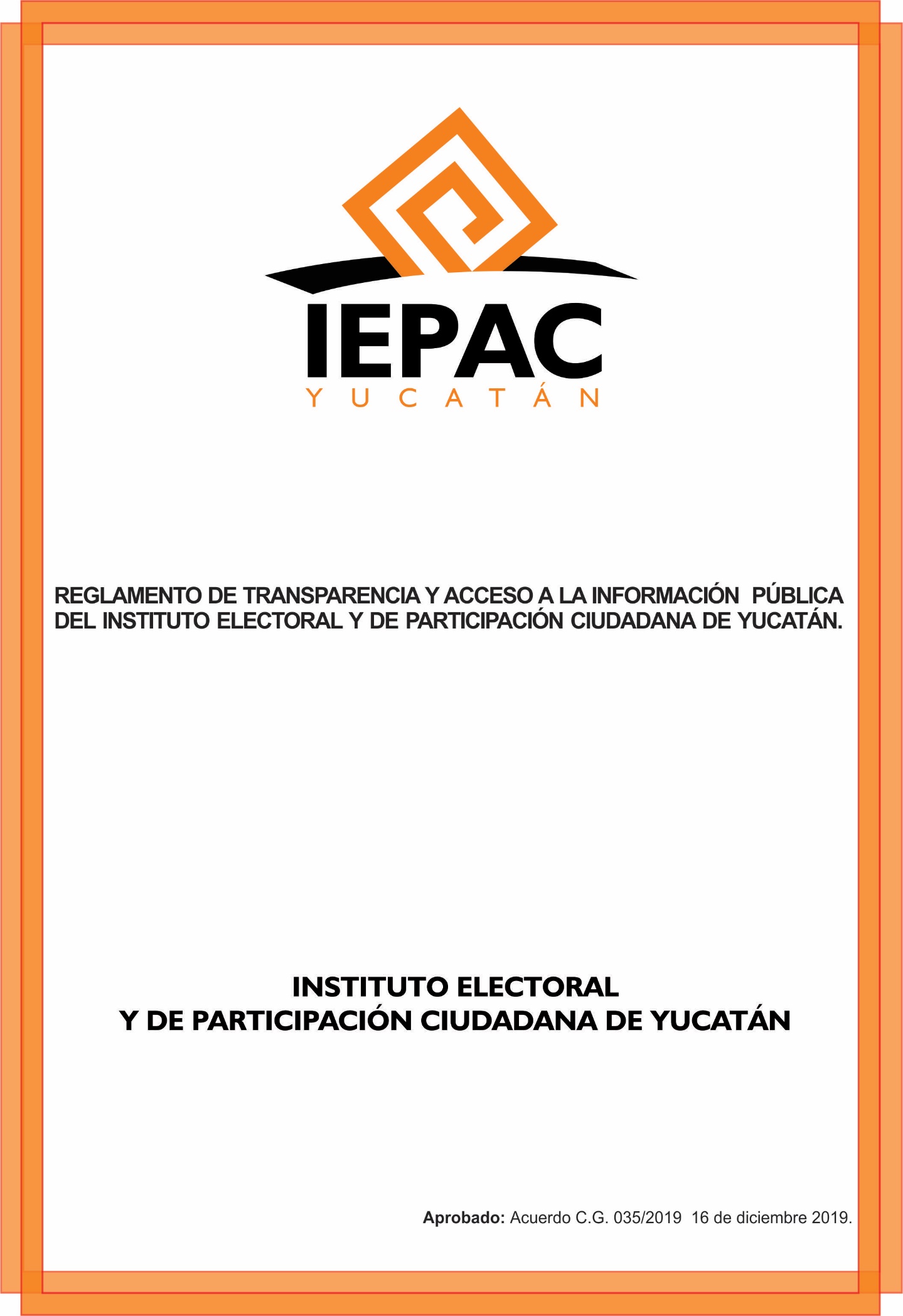 ÍNDICE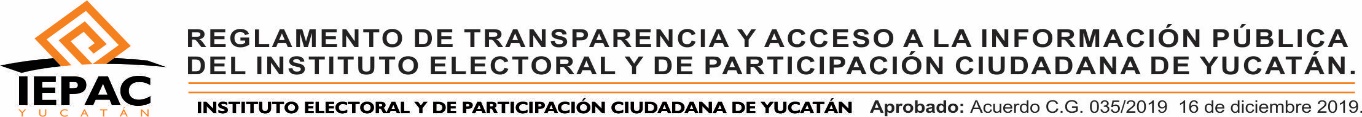 REGLAMENTO DE TRANSPARENCIA Y ACCESO  A LA INFORMACIÓN PÚBLICA DEL INSTITUTO  ELECTORAL Y DE PARTICIPACIÓN CIUDADANA DE YUCATÁNCAPÍTULO IDISPOSICIONES PRELIMINARESArtículo 1. El presente Reglamento tiene por objeto proveer el funcionamiento de los órganos, los procedimientos y criterios institucionales para garantizar a toda persona el derecho de acceso a la información pública generada, administrada o en poder del Instituto Electoral y de Participación Ciudadana de Yucatán. Artículo 2. Las disposiciones de este Reglamento son de orden público, de observancia general y obligatoria para las y los servidores públicos del Instituto Electoral y de Participación Ciudadana de Yucatán, de conformidad con lo establecido por la Ley General de Transparencia y Acceso a la Información Pública y a la Ley de Transparencia y Acceso a la Información Pública del Estado de Yucatán. Artículo 3. Para los efectos del presente Reglamento se atenderá al glosario de definiciones de conformidad con lo dispuesto por la Ley General de Transparencia y Acceso a la Información Pública en su artículo 3ro., además de las siguientes definiciones:Consejo General: El Consejo General del Instituto Electoral y de Participación Ciudadana de Yucatán; Datos Personales: Cualquier información concerniente a una persona física identificada o identificable; Información Confidencial: La información en posesión de las y los sujetos obligados que refiera a datos personales; la que se refiere a los secretos bancario, fiduciario, industrial, comercial, fiscal, bursátil y postal cuya titularidad corresponda a particulares, sujetos de derecho internacional o a las y los sujetos obligados cuando no involucren el ejercicio de recursos públicos; así como aquella que presenten los particulares a las y los sujetos obligados siempre que tengan el derecho a entregarla con ese carácter; por lo que no puede ser difundida, publicada o dada a conocer, excepto en aquellos casos en que así lo contemple la Ley General de Transparencia y Acceso a la Información Pública y la Ley de Transparencia y Acceso a la Información Pública del Estado de Yucatán; Información Pública: Toda información en posesión delas y los sujetos obligados, con excepción de la que tenga el carácter de reservada o confidencial; Información Reservada: La información pública a la que por razones de interés público excepcionalmente se ha restringido el acceso de manera temporal, de conformidad con el Título Sexto de la Ley General de Transparencia y Acceso a la Información Pública; Instituto: El Instituto Electoral y de Participación Ciudadana de Yucatán; Instituto de Transparencia: El Instituto Estatal de Transparencia, Acceso a la Información y Protección de Datos Personales; Ley Electoral: La Ley de Instituciones y Procedimientos Electorales del Estado de Yucatán; Ley General: Ley General de Transparencia y Acceso a la Información Pública. Ley de Transparencia: Ley de Transparencia y Acceso a la Información Pública para el Estado de Yucatán; Lineamientos Generales: Lineamientos generales en materia de clasificación y desclasificación de la información, así como para la elaboración de versiones públicas, aprobados por el Consejo Nacional del Sistema Nacional de Transparencia, Acceso a la Información Pública y Protección de Datos Personales; Lineamientos para la Organización y Conservación de Archivos: Lineamientos para la sistematización, digitalización, custodia y conservación de los archivos en posesión de los sujetos obligados; Lineamientos Técnicos Generales: Lineamientos técnicos generales para la publicación, homologación y estandarización de la información obligatoria que deben difundir los sujetos obligados en los portales de internet y en la Plataforma Nacional de Transparencia, aprobados por el Consejo Nacional del Sistema Nacional de Transparencia, Acceso a la Información Pública y Protección de Datos Personales; Organismo garante: El Instituto Estatal de Acceso a la Información Pública y Protección de Datos Personales;  Reglamento: El presente Reglamento de Transparencia y Acceso a la Información Pública del Instituto Electoral y de Participación Ciudadana de Yucatán;Solicitante: Toda persona física o moral que requiera información del Instituto;Solicitud: Escrito libre o los formatos impresos o electrónicos mediante los cuales la o el solicitante presenta su requerimiento de información pública. Artículo 4. La interpretación y aplicación del presente Reglamento se regirá por los principios de certeza, eficacia, imparcialidad, independencia, legalidad, máxima publicidad, objetividad, profesionalismo y transparencia. El derecho de acceso a la información y la clasificación de la información se interpretarán bajo los principios establecidos en la Constitución Política de los Estados Unidos Mexicanos, los Tratados Internacionales de los que el Estado Mexicano sea parte, la Ley General de Transparencia y Acceso a la Información Pública, la Constitución Política del Estado de Yucatán, y la Ley de Transparencia y Acceso a la Información Pública del Estado de Yucatán.   Artículo 5. Con el fin de dar eficaz cumplimiento a la Ley General, a la Ley de Transparencia y al presente Reglamento, las áreas del Instituto deberán resguardar los documentos que tengan en posesión, tanto de manera física como electrónica. Artículo 6. La consulta de la información pública es gratuita, sin embargo, en caso que se trate de copias simples que excedan de la cantidad de 20 fojas útiles, tendrá el costo que corresponda a la reproducción de la información según los derechos que establezca la Ley General de Hacienda del Estado de Yucatán. Cuando la solicitud implique la certificación de documentos para su posterior envío, por medio digital, la o el solicitante deberá realizar el pago correspondiente a las copias que se generen para realizar la certificación. El pago correspondiente, deberá ser transferido o depositado a la cuenta del Instituto, misma que será proporcionada por la Dirección Ejecutiva de Administración. Cuando se requiera que la información sea entregada fuera del Estado, la o el solicitante deberá contratar y pagar el servicio de envió a través de una empresa de mensajería. Una vez exhibido el pago por parte del o la solicitante, se enviará la respuesta de la solicitud de que se trate. Cuando atendiendo a la situación socio-económica del o la solicitante, éste solicite la dispensa del pago de los costos de reproducción de la información y envío, la Unidad de Acceso a la Información Pública, podrá exceptuar el pago, resolviendo por escrito dentro de los tres días hábiles siguientes a la recepción de la solicitud. Artículo 7. Para el eficaz y debido cumplimiento del acceso a la información pública y la protección de datos personales administrados, en posesión del Instituto, los órganos responsables conforme a sus atribuciones son: El Comité de Transparencia La Unidad de Acceso a la Información Pública Artículo 8. La Comisión de Transparencia y Acceso a la Información tendrá además de las atribuciones establecidas en el artículo 10 del Reglamento para el funcionamiento de las Comisiones del Consejo General del Instituto Electoral y de Participación Ciudadana de Yucatán, las siguientes: Promover y coadyuvar con el acceso a la información pública, la transparencia en la gestión pública y la rendición de cuentas a los ciudadanos;  Vigilar y fomentar la correcta implementación del principio electoral de máxima publicidad; Difundir entre los ciudadanos sus derechos políticos-electorales, fomentando la participación informada; Las demás que les confiera la normatividad aplicable en la materia y el Consejo General. Artículo 9. El Comité de Transparencia del Instituto se integra por cinco personas con derecho a voz y voto, de las cuales, una fungirá como presidenta/e y cuatro como vocales, quienes se designarán por el Consejo General. Las y los Integrantes del comité no podrán depender jerárquicamente entre sí, ni reunirse dos o más de estos integrantes en una misma persona. La o el Secretario Técnico del Comité será la persona Titular de la Unidad de Acceso a la Información Pública, quien tendrá voz pero no voto. Artículo 10. El Comité de Transparencia tendrá las siguientes atribuciones: Instituir, coordinar y supervisar, en términos de las disposiciones aplicables, las acciones y los procedimientos para asegurar la mayor eficacia en la gestión de las solicitudes en materia de acceso a la información; Confirmar, modificar o revocar las determinaciones que en materia de ampliación del plazo de respuesta, clasificación de la información y declaración de inexistencia o de incompetencia realicen las y los titulares de las áreas del Instituto; Ordenar, en su caso, a las áreas competentes que generen la información que derivado de sus facultades, competencias y funciones deban tener en posesión o que previa acreditación de la imposibilidad de su generación, exponga, de forma fundada y motivada, las razones por las cuales, en el caso particular, no ejercieron dichas facultades, competencias o funciones; Establecer políticas para facilitar la obtención de información y el ejercicio del derecho de acceso a la información;Promover la capacitación y actualización de las y los servidores públicos o integrantes adscritos a la Unidad de Acceso a la Información Pública; Establecer programas de capacitación en materia de transparencia, acceso a la información, accesibilidad y protección de datos personales, para todas y todos los servidores públicos o integrantes del sujeto obligado; Recabar y enviar al Organismo Garante, de conformidad con los Lineamientos que estos expidan, los datos necesarios para la elaboración del informe anual; Autorizar la ampliación del plazo de reserva de la información a que se refiere el artículo 101 de la Ley General;Aprobar las Versiones Públicas que realicen las áreas del Instituto; Aprobar el índice de los expedientes clasificados como reservados; Las demás que se desprendan de la normatividad aplicable. Artículo 11. El Comité de Transparencia celebrará sesiones ordinarias y extraordinarias según sea el caso. A sus sesiones invitarán a las y los integrantes de Comisión de Transparencia y Acceso a la Información Pública, quienes tendrán voz pero no voto. También podrán asistir como invitados aquellas personas que el Comité considere necesarias para ampliar la discusión de los temas a tratar, quienes tendrán derecho a voz y no a voto. Artículo 12. Las y los integrantes del Comité, designarán en caso de fuerza mayor a su respectivo suplente, el mencionado suplente deberá ser del nivel jerárquico inmediato inferior, quien participará con las mismas atribuciones que tiene asignadas la o el titular. La responsabilidad de cada integrante quedará limitada al voto o comentario que emita u omita en lo particular, respecto al asunto sometido a su consideración, con base en la documentación que le sea presentada. Artículo 13. El Comité de Transparencia sesionará en la sede del Instituto. Por causas de caso fortuito y fuerza mayor podrá sesionar en lugar distinto, siempre dentro del Estado de Yucatán. Artículo 14. Las sesiones ordinarias se celebrarán cada tres meses en la fecha y hora que determine el Comité de Transparencia y serán convocadas por escrito por la o el Presidente del Comité, con al menos cuarenta y ocho horas de anticipación.  Las sesiones extraordinarias se celebrarán cuando se requieran y serán convocadas por la o el Presidente del Comité de Transparencia a propuesta de cualquier integrante, con al menos veinticuatro horas de anticipación. Cuando se trate de asuntos de urgente resolución a los que se refieren la fracción II del artículo 10 del presente reglamento, podrá sesionar en cualquier momento siempre y cuando se encuentren presentes la totalidad de los integrantes de éste Comité. Artículo 15. Para el desarrollo de las sesiones del Comité Transparencia se seguirá lo siguiente: El día y hora fijados para la sesión, los integrantes del Comité y, en su caso, las y los participantes e invitados/as de la misma se reunirán en el lugar señalado en la convocatoria. La o el Presidente del Comité declarará legalmente instalada la misma previa certificación del quórum legal por parte del Secretario Técnico. Instalada la sesión, se dará lectura al orden del día y en su caso serán discutidos y votados los asuntos contenidos en el mismo, salvo cuando con base en consideraciones fundadas el Comité acuerde retirar o posponer la discusión o votación de algún asunto en particular, siempre que ello no contravenga disposiciones legales. Al desahogarse los asuntos contenidos en el orden del día, se dispensará la lectura de los documentos que hayan sido previamente circulados. Sin embargo, el Comité podrá decidir, sin debate, y a petición de alguno de sus integrantes, darles lectura en forma completa o parcial, para una mejor ilustración de sus argumentaciones. Las y los integrantes del Comité sólo podrán hacer uso de la palabra con la autorización previa de la o el Presidente. Ningún integrante del Comité podrá ser interrumpido cuando se encuentre en uso de la palabra, salvo por la o el Presidente para exhortarlo a abreviar su participación, o suspender su participación con motivo de una moción. En el curso de las deliberaciones, las y los integrantes del Comité se abstendrán de entablar polémica, en la Comisión correspondiente, así como realizar alusiones personales que pudiesen generar controversias o discusiones ajenas a los asuntos contemplados en el orden del día que en su caso se discutan. En caso de contravención a lo dispuesto en este punto, la o el Presidente del Comité podrá interrumpir las manifestaciones de quien cometa las referidas conductas, con el objeto de exhortarlo a que se conduzca en los términos previstos en el presente Reglamento. Así mismo, para el desarrollo de sus funciones, el Comité aplicará las disposiciones contenidas en el Reglamento para el funcionamiento de las Comisiones del Consejo General del Instituto Electoral y de Participación Ciudadana de Yucatán, en lo que pudiera ser aplicable sin contravenir lo dispuesto en el presente Reglamento Artículo 16. Las decisiones y resoluciones del Comité de Transparencia se adoptarán por mayoría de votos, las cuales serán definitivas y vinculantes para todas las áreas del Instituto. En caso de empate, la o el Presidente tendrá voto de calidad. Artículo 17. Las sesiones serán públicas. El Comité de Transparencia determinará, previo a la convocatoria, el caso en que por la naturaleza de los asuntos a tratar, la sesión deba de revestir el carácter de privada. De cada sesión se elaborará un proyecto de acta que contendrá íntegramente los datos de identificación de la sesión, la lista de asistencia, los puntos del orden del día, así como el sentido de las intervenciones de las y los integrantes del Comité, el sentido de su voto, y la mención de las determinaciones aprobadas. La o el Presidente del Comité deberá incluir en el orden del día de la siguiente sesión, un punto relativo a la aprobación del proyecto de acta de la sesión anterior. Artículo 18. La o el Secretario Técnico del Comité de Transparencia será el encargado de la elaboración de las actas de las sesiones, las cuales deberán de circularse entre las y los miembros del Comité de Transparencia a más tardar al tercer día hábil siguiente    en que se haya celebrado la sesión, a fin de realizar las observaciones pertinentes. Una vez aprobadas las actas de las sesiones se deberá entregar una copia en formato digital a las y los integrantes del Comité de Transparencia y Acceso a la Información. Artículo 19. La Unidad de Acceso a la Información Pública es el órgano que establece el artículo 59 de la Ley de Transparencia, teniendo como funciones, además de las previstas, en el artículo 60 del mismo ordenamiento y del artículo 45 de la Ley General, las siguientes: Presentar de forma trimestral y anual los informes sobre las solicitudes de acceso de información y protección de datos personales que reciba; Proporcionar el apoyo que requiera el Comité de Transparencia para su funcionamiento; Observar las disposiciones o acuerdos que emita el Instituto Nacional de Transparencia, Acceso a la Información y Protección de Datos Personales; el Instituto de Transparencia o el Comité de Transparencia, para el acceso a la información y la protección de los datos personales; Elaborar y proporcionar los formatos para el acceso a la información pública y protección de datos personales, cuando estas se hagan llegar de manera física; Registrar las solicitudes que se hagan llegar por cualquier otro medio que no sea el electrónico a la Plataforma Nacional de Transparencia; Elaborar la contestación de los Recursos de Revisión y las Denuncias por Incumplimiento a las Obligaciones de Transparencia; Elaborar semestralmente, un índice de los expedientes clasificados como reservados, el cual se integrará por rubros temáticos debidamente descritos;Supervisar la actualización y publicación de los contenidos del Portal de Transparencia; Proporcionar y/o gestionar la capacitación correspondiente en la materia al personal de las áreas del Instituto; Verificar que las áreas publiquen la información en formato de datos abiertos;Elaborar un informe ejecutivo en el que se mencione el contenido, modalidades, plazos, condiciones, alternativas de cumplimiento y las versiones públicas en su caso, cuando las solicitudes de acceso a la información sean a las y los consejeros;Fungir como órgano de enlace de las solicitudes de acceso a la información cuando se dirijan a las y los consejeros en coordinación con los mismos;	Llevar un registro de criterios, precedentes relevantes y jurisprudencias en materia de acceso a la información;Proponer el anteproyecto de reformas, modificaciones y adecuaciones al reglamento en materia del Instituto;Las demás que en el ámbito de su competencia le confiera la Ley de Transparencia o el presente Reglamento. Artículo 20. Las ausencias temporales de la o el Titular de la Unidad de Acceso a la Información Pública, serán suplidas por el servidor público que designe la Presidencia del Consejo General. En las ausencias definitivas, la Presidencia del Consejo General nombrará a un encargado/a del despacho, el cual estará en funciones hasta en tanto sea nombrado la o el Titular de la Unidad, de conformidad con las disposiciones normativas aplicables. Artículo 21. La Unidad de Acceso a la Información Pública contará con las instalaciones accesibles al público, personal capacitado y las herramientas técnicas que faciliten el acceso y la consulta de la información pública del Instituto Electoral. Artículo 22. Las respuestas a las solicitudes de acceso a la información pública que sean notificadas por la Unidad de Acceso a la Información Pública, serán impugnables en los términos que la Ley de Transparencia determina a través del recurso de revisión. CAPÍTULO IIDE LA INFORMACIÓNArtículo 23. La información en posesión del Instituto se considera pública, por lo que cualquier persona tendrá acceso a la misma en los términos y con las reservas que fije la Ley de Transparencia. Artículo 24. La información pública que de oficio que debe de difundir el Instituto es la prevista como obligatoria en el artículo 72 de la Ley de Transparencia, misma que debe permanecer en la página web institucional. Artículo 25. La información a la que se refiere el presente capitulo deberá de publicarse de manera que facilite su uso, búsqueda y comprensión asegurando su calidad, veracidad, oportunidad y confiabilidad, por lo que se dará preferencia a la publicación y almacenamiento en programas de procesamiento de texto, procesador de hoja de cálculo y editor de presentaciones. La información del Portal de Transparencia que cumpla su vigencia, deberá de resguardarse por la o el Titular de la Unidad de Acceso a la Información Pública en archivo electrónico, la cual formará parte del archivo histórico de la Institución y deberá ser publicada y estar disponible en internet. Artículo 26. La responsabilidad operativa de publicar y actualizar el Portal de Transparencia del Instituto, recae en todas las áreas del mismo, las cuales contarán con el apoyo técnico de la Unidad de Acceso a la Información Pública, y se sujetarán al procedimiento siguiente: El titular del área administrativa responsable de la información será la encargada de hacer pública la información obligatoria mediante oficio dirigido a la Dirección de Tecnologías de la Información, en un término máximo de tres días hábiles previos a la fecha en que deba estar publicada. La Dirección de Tecnologías de la Información en un plazo que no exceda de dos días hábiles a partir de la recepción de oficio señalado en el párrafo anterior, deberá publicar la información en el Portal de Internet del Instituto.Artículo 27. En términos del artículo 78 de la Ley de Transparencia la clasificación es el proceso mediante el cual el Instituto Electoral determina que la información en su poder se encuentra en alguno de los supuestos de reserva o confidencialidad y podrá negarse el acceso por causas de interés público y de manera temporal conforme a las modalidades de la Ley de Transparencia. Artículo 28. Se considera información reservada del Instituto, además de la señalada en el artículo 113 de la Ley General, la siguiente: I.	La información cuya difusión comprometa la organización de un proceso electoral local, o de algún mecanismo de participación ciudadana, como son: a.	Las medidas de seguridad de la documentación y material electoral; b.	Las medidas de seguridad del programa de resultados electorales preliminares a que se refiere la Ley Electoral, y c.	Las medidas de seguridad de los sistemas informáticos propiedad o en uso del Instituto Electoral. d. Las rutas de transporte y distribución del material electoral y de participación ciudadana hasta en tanto no concluya el proceso electoral.II.	La información presentada para el registro de las y los candidatos a cargos de elección popular, hasta su resolución por los Consejos Electorales respectivos; III.	Los procedimientos sancionadores a que se refieren los artículos 391 y 406 de la Ley Electoral, hasta en tanto no se dicte la resolución por parte de la autoridad competente y cause estado; IV.	Los asuntos o procedimientos que se encuentren en trámite en las Comisiones del Consejo General, hasta su resolución definitiva por este órgano. Artículo 29. Se considera información confidencial: La que contiene datos personales concernientes a una persona identificada o identificable; Los secretos bancario, fiduciario, industrial, comercial, fiscal, bursátil y postal, cuya titularidad corresponda a particulares, sujetos de derecho internacional o a sujetos obligados cuando no involucren el ejercicio de recursos públicos, y; Aquella que presenten los particulares a los sujetos obligados, siempre que tengan el derecho a ello, de conformidad con lo dispuesto por las leyes o los tratados internacionales. La información confidencial no estará sujeta a temporalidad alguna y sólo podrán tener acceso a ella las y los titulares de la misma, sus representantes y las personas Servidoras Públicas facultadas para ello. Artículo 30. Para que las y los titulares de las áreas administrativas puedan permitir el acceso a información confidencial requieren obtener el consentimiento por escrito de los particulares titulares de la información. No se requerirá el consentimiento de la o el titular de la información confidencial cuando: La información se encuentre en registros públicos o fuentes de acceso público; Por ley tenga el carácter de pública; Exista una orden judicial; Por razones de seguridad nacional y salubridad general, o para proteger los derechos de terceros, se requiera su publicación, o Cuando se transmita entre sujetos obligados y entre éstos y los sujetos de derecho internacional, en términos de los tratados y los acuerdos interinstitucionales, siempre y cuando la información se utilice para el ejercicio de facultades propias de los mismos. Para efectos de la fracción IV del presente artículo, el organismo garante deberá aplicar la prueba de interés público. Además, se deberá corroborar una conexión patente entre la información confidencial y un tema de interés público y la proporcionalidad entre la invasión a la intimidad ocasionada por la divulgación de la información confidencial y el interés público de la información. Artículo 31. Las y los titulares de las áreas del Instituto, en el ámbito de su competencia, serán responsables de los datos personales que obren en sus archivos, debiendo protegerlos, de conformidad con la Ley General y la Ley de Transparencia. Artículo 32. El procedimiento de clasificación de información es el siguiente: Las áreas del Instituto deberán aplicar, de manera restrictiva y limitada, las excepciones al derecho de acceso a la información y sólo podrán invocarlas cuando acrediten su procedencia. La carga de la prueba para justificar toda negativa de acceso a la información, por actualizarse cualquiera de los supuestos de clasificación previstos en la Ley General y en la Ley de Transparencia corresponderá a las áreas del Instituto, por lo que éstas deberán fundar y motivar debidamente la clasificación de la información ante una solicitud de acceso o al momento en que generen versiones públicas para dar cumplimiento a las obligaciones de transparencia, observando lo dispuesto en la Ley General y las demás disposiciones aplicables en la materia. Las áreas del Instituto no podrán emitir acuerdos de carácter general ni particular que clasifiquen documentos o expedientes como reservados, ni clasificar documentos antes de que se genere la información o cuando estos no obren en sus archivos. La clasificación de información se realizará conforme a un análisis caso por caso, mediante la aplicación de la prueba de daño. La clasificación de la información se llevará a cabo en el momento en que: a.	Se reciba una solicitud de acceso a la información; b.	Se determine mediante resolución de autoridad competente, o c.	Se generen versiones públicas para dar cumplimiento a las obligaciones de transparencia previstas en la Ley General y la Ley de Transparencia. Las y los titulares de las áreas del Instituto, deberán revisar la clasificación al momento de la recepción de una solicitud de acceso a la información, para verificar si encuadra en una causal de reserva o de confidencialidad. V.	Para fundar la clasificación de la información se debe señalar el artículo, fracción, inciso, párrafo o numeral de la ley o tratado internacional suscrito por el Estado mexicano que expresamente le otorga el carácter de reservada o confidencial. Para motivar la clasificación se deberán señalar las razones o circunstancias especiales que lo llevaron a concluir que el caso particular se ajusta al supuesto previsto por la norma legal invocada como fundamento. En caso de referirse a información reservada, la motivación de la clasificación también deberá comprender las circunstancias que justifican el establecimiento de determinado plazo de reserva. Tratándose de información clasificada como confidencial respecto de la cual se haya determinado su conservación permanente por tener valor histórico, esta conservará tal carácter de conformidad con la normativa aplicable en materia de archivos. Los documentos contenidos en los archivos históricos y los identificados como históricos confidenciales no serán susceptibles de clasificación como reservados. VI.	En los casos en que se solicite un documento o expediente que contenga partes o secciones clasificadas, las y los titulares de las áreas del Instituto, deberán elaborar una versión pública fundando y motivando la clasificación de las partes o secciones que se testen, siguiendo los procedimientos establecidos en el Capítulo IX de los Lineamientos Generales en materia de clasificación y desclasificación de la información, así como para la elaboración de versiones públicas. VII.	Las y los titulares de las áreas del Instituto, deberán tener conocimiento y llevar un registro del personal que, por la naturaleza de sus atribuciones, tenga acceso a los documentos clasificados. Asimismo, deberán asegurarse de que dicho personal cuente con los conocimientos técnicos y legales que le permitan manejar adecuadamente la información clasificada, en los términos señalados en los Lineamientos para la Organización y Conservación de Archivos. En ausencia de las y los titulares de las áreas del Instituto, la información será clasificada o desclasificada por la persona que lo supla en términos de la normativa que rija la actuación del sujeto obligado. VIII.	En el intercambio de información entre sujetos obligados para el ejercicio de sus atribuciones, los documentos que se encuentren clasificados deberán llevar la leyenda correspondiente de conformidad con lo dispuesto el artículo Quincuagésimo primero del capítulo VIII de los lineamientos Generales en materia de clasificación y desclasificación de la información, así como para la elaboración de versiones públicas. Artículo 33. Los documentos y expedientes clasificados como reservados serán públicos cuando: Se extingan las causas que dieron origen a su clasificación; Expire el plazo de clasificación; Exista resolución de una autoridad competente que determine que existe una causa de interés público que prevalece sobre la reserva de la información; con independencia de lo anterior, la Unidad de Transparencia y Acceso a la Información, deberá verificar la debida elaboración de las versiones públicas por parte de las áreas, particularmente en aquellos casos vinculados a la protección de datos personales, o; El Comité de Transparencia considere pertinente la desclasificación. Artículo 34. La desclasificación puede llevarse a cabo por: La o el titular del área del Instituto, cuando haya transcurrido el periodo de reserva, o bien, cuando no habiendo transcurrido este, dejen de subsistir las causas que dieron origen a la clasificación; El Comité de Transparencia, cuando determine que no se actualizan las causales de reserva o confidencialidad invocadas por el área competente; o  Por los Organismos Garantes, cuando éstos así lo determinen mediante la resolución de un medio de impugnación. Artículo 35. En el procedimiento de elaboración de versiones públicas deberá observarse lo siguiente: La versión pública del documento o expediente que contenga partes o secciones reservadas o confidenciales, será elaborada por las áreas del Instituto, previo pago de los costos de reproducción en su caso, y deberá ser aprobada por su Comité de Transparencia. Se considera, en principio, como información pública y no podrá omitirse de las versiones públicas la siguiente: a.	La relativa a las Obligaciones de Transparencia que contempla el Título V de la Ley General, y las demás disposiciones legales aplicables; b.	El nombre de las y los servidores públicos en los documentos, y sus firmas autógrafas, cuando sean utilizados en el ejercicio de las facultades conferidas para el desempeño del servicio público, y c.	La información que documente decisiones y los actos de autoridad concluidos de los sujetos obligados, así como el ejercicio de las facultades o actividades de las y los servidores públicos, de manera que se pueda valorar el desempeño de los mismos. III.	Los sujetos obligados garantizarán que los sistemas o medios empleados para eliminar la información en las versiones públicas no permitan la recuperación o visualización de la misma. Artículo 36. La leyenda en los documentos clasificados indicará: I.	La fecha de sesión del Comité de Transparencia en donde se confirmó la clasificación; II.	El nombre del área; III.	La palabra reservado o confidencial; IV.	Las partes o secciones reservadas o confidenciales, en su caso; V.	El fundamento legal; VI.	El periodo de reserva, y VII.	La rúbrica del titular del área.  Artículo 37. Para lo no previsto en el presente capítulo, los titulares de las áreas del Instituto deberán observar lo dispuesto en los Lineamientos Generales en Materia de Clasificación y Desclasificación de la Información, así como para la elaboración de versiones públicas emitidos por el Sistema Nacional de Transparencia, Acceso a la Información y Protección de Datos Personales. CAPÍTULO IIIDEL PROCEDIMIENTO DE ACCESO A LA INFORMACIÓNArtículo 38. Cualquier persona, directamente o a través de su representante, podrá ejercer su derecho de acceso a la información, sin que se acredite interés alguno o justifique su utilización, mediante la presentación de la solicitud respectiva en la Unidad de Acceso a la Información Pública, a través de la Plataforma Nacional, vía correo electrónico, correo postal, mensajería, telégrafo, o en, cualquier medio aprobado por el Sistema Nacional. Artículo 39. El Instituto proporcionará la información pública a que se encuentra obligado en los términos de la Ley General, la Ley de Transparencia, y del presente Reglamento, con estricto apego a las garantías constitucionales y conforme a las formalidades previstas para tal efecto. Para la tramitación de solicitudes de información, el Instituto contará con un medio electrónico conocido como Portal de Obligaciones, así como a través de la Plataforma Nacional. Artículo 40. La solicitud de acceso a la información se entregará en los formatos y modalidades que se generan por el sujeto obligado, cuando en su caso, la o el peticionario lo solicite en formato distinto al generado o, cuando para atender la solicitud se tenga que procesar la información, se informará al peticionario que será recibida y tramitada de acuerdo a lo establecido en el derecho de petición. Artículo 41. Tratándose de solicitudes de acceso a la información, formuladas mediante la Plataforma Nacional, se asignará automáticamente un número de folio, con el que las y los solicitantes podrán dar seguimiento a sus requerimientos. En los demás casos, la Unidad de Acceso a la Información Pública tendrá que registrar y capturar la solicitud de acceso en la Plataforma Nacional y deberá enviar el acuse de recibo al o la solicitante, en el que se indique la fecha de recepción, el folio que corresponda y los plazos de respuesta aplicables. Artículo 42. La solicitud deberá cumplir al menos los siguientes requisitos: Nombre del o la solicitante, o en su caso los datos generales de su representante; Domicilio o medio para recibir notificaciones; Descripción de la información solicitada;  Cualquier otro dato que facilite su búsqueda y eventual localización, y La modalidad en la que prefiere se otorgue el acceso a la información, la cual podrá ser mediante consulta directa, mediante la expedición de copias simples o certificadas o la reproducción en cualquier otro medio, incluidos los electrónicos. En su caso, la o el solicitante señalará el formato accesible o la lengua indígena en la que se requiera la información de acuerdo a lo señalado en la Ley General. Cabe señalar, que la información indicada en las fracciones I y IV será proporcionada por la o el solicitante de manera opcional, y en ningún caso podrá ser un requisito indispensable para la procedencia de la solicitud. No es necesario que la o el solicitante identifique, motive o justifique el uso de la información solicitada, ni requerirá demostrar interés alguno. Artículo 43. El acceso se dará en la modalidad de entrega y, en su caso, de envío elegidos por la o el solicitante. Cuando la Información no pueda entregarse o enviarse en la modalidad elegida, el Instituto deberá ofrecer otra u otras modalidades de entrega y plazos. Artículo 44. Cuando se reciba una solicitud de información pública ante un área diversa del Instituto, esta será enviada de manera inmediata a la Unidad de Acceso a la Información Pública para su trámite correspondiente. Artículo 45. Cuando un n área del Instituto reciba una solicitud que NO le corresponda, deberá notificar en un término no mayor a 24 horas a la Unidad de Transparencia para que se reencause la solicitud. La Unidad de Transparencia deberá turnar de manera inmediata a su recepción al área que corresponda.Artículo 46. Cuando los detalles proporcionados para localizar los documentos resulten insuficientes, incompletos o sean erróneos, la Unidad de Acceso a la Información Pública, podrá requerir al solicitante, por una sola vez y dentro de un plazo que no podrá exceder de cinco días, contados a partir de la presentación de la solicitud, para que, en un término de hasta diez días, indique otros elementos o corrija los datos proporcionados o bien, precise uno o varios requerimientos de información. Este requerimiento interrumpirá el plazo de respuesta establecido en el artículo 132 de la Ley General, por lo que comenzará a computarse nuevamente al día siguiente del desahogo por parte del particular. En este caso, el Instituto atenderá la solicitud en los términos en que fue desahogado el requerimiento de información adicional. La solicitud se tendrá por no presentada cuando las y los solicitantes no atiendan el requerimiento de información adicional. En el caso de requerimientos parciales no desahogados, se tendrá por presentada la solicitud por lo que respecta a los contenidos de información que no formaron parte del requerimiento. Artículo 47. Toda solicitud de información presentada ante la Unidad de Acceso a la Información Pública deberá ser resuelta en un plazo no mayor de diez días hábiles, contados a partir del día hábil siguiente al en que se haya presentado la solicitud, siempre y cuando la solicitud se haga en la modalidad y formatos generados. Excepcionalmente, el plazo requerido en el párrafo anterior podrá ampliarse hasta por diez días más, siempre y cuando existan razones fundadas y motivadas, la cuales deberán ser aprobadas por el Comité de Transparencia, mediante la emisión de una resolución que deberá notificarse al solicitante antes de su vencimiento. Cuando la solicitud se haga en una modalidad o formatos diferentes al generado, los plazos para la entrega se deberán presentar ante el Comité de Transparencia atendiendo al volumen de lo solicitado y a las cargas de trabajo del área responsable. Artículo 48. El procedimiento a seguir en la tramitación de las solicitudes de acceso a la información del Instituto es el siguiente: Recibida la solicitud por la Unidad de Acceso a la Información Pública, deberá turnarla a más tardar dentro del día hábil siguiente al de la recepción, o en su caso, del desahogo del requerimiento, al área del Instituto que corresponda para que proceda a la localización de la información; El área del Instituto en un plazo no mayor de tres días hábiles contados a partir de la recepción de la solicitud, remitirá a la Unidad de Acceso a la Información Pública a través de memorándum físico o por vía electrónica, la información solicitada, debiendo favorecer en todo momento la entrega de la información en formato de datos abiertos o editables, en caso que no se cuente con la información en dichos formatos, en el formato en la que se encuentre disponible, determinando en su caso el costo del material a reproducir; Notificada la respuesta, la o el solicitante deberá comprobar a la Unidad de Acceso a la Información Pública, cuando sea el caso, que realizó el pago correspondiente; mismo que una vez acreditado, la Unidad de Acceso a la Información Pública recabará la información solicitada para su posterior entrega dentro de los tres días hábiles siguientes; Cuando la o el interesado no acredite el pago o no recoja la documentación en un plazo no mayor de sesenta días hábiles, se tendrá por desahogada la solicitud; En los casos que no proceda la entrega de la información, el Titular del área del Instituto, remitirá al Comité de Transparencia el acuerdo que funde y motive que la información es considerada como reservada o confidencial, la declaración de inexistencia o la incompetencia en un lapso no mayor de tres días hábiles a partir de que recibió la solicitud de información. El Comité de Transparencia deberá confirmar, modificar o revocar la clasificación de la información, la declaración de inexistencia o la incompetencia en un plazo no mayor a tres días hábiles contados a partir de su recepción. En caso de que el Comité de Transparencia modifique la clasificación, deberá validar la ampliación del plazo de respuesta, ordenando a la Unidad de Acceso a la Información Pública que notifique al solicitante el motivo de la prórroga y al área administrativa que haga entrega de la información. Artículo 49. Para el desahogo del trámite de solicitudes de acceso a la información pública, existen dos tipos de incompetencia: I.	NOTORIA INCOMPETENCIA: cuando directamente la Unidad de Acceso a la Información Pública advierte que el Instituto no genera, administra o posee la información solicitada en ejercicio de sus funciones. II.	INCOMPETENCIA POR DECLARATORIA: cuando una vez turnada al área del Instituto la solicitud de información, ésta se declare incompetente. En el supuesto a que se refiere la fracción I no será necesario que el Comité de Transparencia valide la incompetencia por tratarse de información que no se encuentra en los archivos del Instituto. En tal caso, la Unidad de Acceso a la Información Pública deberá notificar la respuesta al solicitante en un plazo no mayor a tres días hábiles contados a partir del día hábil siguiente al en que se haya recibido la solicitud. En caso de la fracción II, la declaración de incompetencia deberá ser validada por el Comité de Transparencia. La Unidad de Acceso a la Información Pública, no estará obligada a dar trámite a solicitudes de acceso ofensivas o cuando se haya entregado Información sustancialmente idéntica como respuesta a una solicitud de la misma persona.  En estos casos, la Unidad de Acceso a la Información Pública deberá indicar al o la solicitante que su solicitud es ofensiva o que ya se le ha entregado Información sustancialmente idéntica. Artículo 50. Las y los titulares de las diversas áreas del Instituto, deberán nombrar dentro de su personal adscrito un enlace de transparencia, quien será el responsable de la tramitación de solicitudes, así como de la remisión de la información pública de oficio que corresponda a su área y que deba publicarse en el Portal de Obligaciones. La o el enlace nombrado deberá ser dado a conocer por escrito por la o el titular del área a la Unidad de Acceso a la Información Pública por escrito.  Artículo 51. En el caso de la información que se encuentre disponible al público, la Unidad de Acceso a la Información Pública comunicará al solicitante por escrito, la fuente, el lugar y la forma, en que puede consultar, reproducir o adquirir esa información. Artículo 52. Para el trámite de los recursos de revisión, se deberá observar lo dispuesto en el Título Octavo Capítulo I de la Ley de Transparencia. Artículo 53. Por lo que corresponde a las medidas de apremio y sanciones se observará lo dispuesto en el Título Noveno de la Ley de Transparencia. En caso de que algún servidor público del Instituto sea sancionado por el Instituto de Transparencia, la sanción correspondiente será aplicada por el Órgano Interno de Control del Instituto, en ningún caso y por ningún motivo las sanciones de carácter económico podrán ser cubiertas con recursos públicos. CAPITULO IVCAUSAS DE IMPROCEDENCIAArtículo 54. Serán improcedentes las solicitudes realizadas en ejercicio del derecho de petición dirigidas a las y los servidores públicos de este Instituto que no cumplan con los requisitos previstos en el artículo 8 Constitucional respecto a ser formulados de manera pacífica y respetuosa. Artículo 55. Toda solicitud de acceso a la información pública será desechada cuando esta sea realizada con lenguaje soez, discriminatorio, de manera ofensiva, irrespetuosa, insultante, malsonante, despectiva, o por notoria frivolidad e improcedencia. CAPITULO VDEL ÍNDICE DE LOS EXPEDIENTES CLASIFICADOS COMO RESERVADOSArtículo 56. Las y los Titulares de las áreas del Instituto elaborarán semestralmente un índice de los expedientes clasificados como reservados, por área responsable de la información y tema. Dichos índices deberán publicarse en el sitio de internet del Instituto, así como en la Plataforma Nacional en formatos abiertos al día siguiente de su elaboración. Artículo 57. A efecto de mantener actualizado el índice de los expedientes clasificados como reservados, las y los titulares de las áreas lo enviarán al Comité de Transparencia dentro de los primeros diez días hábiles de los meses de enero y julio de cada año, según corresponda. El Comité de Transparencia tendrá un plazo de diez días hábiles para su aprobación. Transcurrido dicho plazo, sin que exista determinación alguna por parte del Comité de Transparencia, se entenderá por aprobado. En caso contrario, las áreas del Instituto, dentro de los cinco días siguientes, le deberán remitir de nueva cuenta el índice de expedientes reservados; elaborando, en su caso, las modificaciones que, a su juicio, estimen pertinentes, las cuales deberán estar claramente identificadas, o acompañar los razonamientos por los cuales envíen en los mismos términos al Comité de Transparencia, el referido índice. Artículo 58. Los índices de los expedientes clasificados como reservados deberán contener: El área que generó, obtuvo, adquirió, transformó y/o conserve la información;El nombre del documento; Fracción del numeral séptimo de los Lineamientos generales que da origen a la reserva; La fecha de clasificación; El fundamento legal de la clasificación; 	Razones y motivos de la clasificación; Señalar si se trata de una clasificación completa o parcial; En caso de ser parcial, las partes del documento que son reservadas; En su caso, la fecha del acta en donde el Comité de Transparencia confirmó la clasificación; El plazo de reserva y si se encuentra o no en prórroga; La fecha en que culmina el plazo de la clasificación, y Las partes o secciones de los expedientes o documentos que se clasifican. TRANSITORIOSArtículo Primero. Se abroga el Reglamento de transparencia del Instituto Electoral y de participación Ciudadana de Yucatán aprobado mediante Acuerdo C.G.-020/2016 de fecha 29 de noviembre de 2016.Artículo Segundo. El presente Reglamento entrará en vigor el día de su aprobación por el Consejo General del Instituto Electoral y de Participación Ciudadana de Yucatán.Artículo Tercero. Por lo que toca al Comité de Transparencia de este Instituto, este permanecerá con la integración actual en términos del Acuerdo C.G.- 119/2018 de fecha 29 de octubre de 2018 de este Consejo General.MTRA. MARÍA DE LOURDES ROSAS MOYACONSEJERA PRESIDENTEMTRO. HIDALGO ARMANDO VICTORIA MALDONADO
SECRETARIO EJECUTIVO ARTÍCULOSCAPÍTULO I.- DISPOSICIONES PRELIMINARES                                                                                                     1-22CAPÍTULO II.- DE LA INFORMACIÓN                                                                                                                                           23-37CAPÍTULO III.-  DEL PROCEDIMIENTO DE ACCESO A LA INFORMACIÓN                                                                                                           38-53CAPÍTULO IV.-  CAUSAS DE IMPROCEDENCIA54-55CAPITULO V.- DEL ÍNDICE DE LOS EXPEDIENTES CLASIFICADOS COMO RESERVADOS                                                                                                            56-58TRANSITORIOS1-3